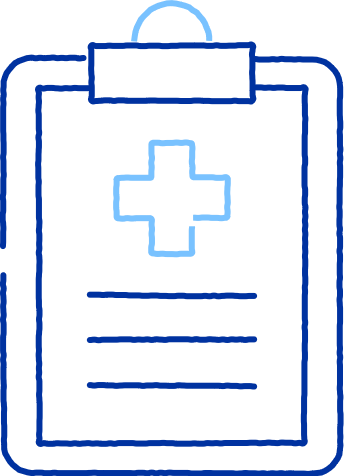 Formulier ADe patiënt vraagt zelfeen afschrift van zijn medisch dossierIk ondergetekende :Naam en voornaam van de patiënt:
…….……………….…….…………………….………………….............................Geboortedatum:
……………………….………………….………………...…….………………...……
Telefoon/GSM: ……………………….………………….………………...…….………………...……
Adres:
……………………………………………………….…….………………...…….…..wenst een afschrift te bekomen :van mijn volledig medisch dossiervan volgende gegevens uit mijn medisch dossier :hospitalisatie: 	afdeling(en): datum: raadpleging: 	afdeling(en):datum:Reden voor de aanvraag (facultatief):Bestemmeling (één keuzemogelijkheid):ikzelf toesturen naar mijn postadres (cf. supra)mij persoonlijk overhandigen in de kliniek mijn huisarts (naam, adres):
…….……………….…….…………………….………………….............................
…….……………….…….…………………….………………….............................…….……………….…….…………………….………………….............................…….……………….…….…………………….………………….............................…….……………….…….…………………….………………….............................
een arts (naam, adres):…….……………….…….…………………….………………….............................
…….……………….…….…………………….………………….............................…….……………….…….…………………….………………….............................…….……………….…….…………………….………………….............................…….……………….…….…………………….………………….............................
andere:…….……………….…….…………………….………………….............................
…….……………….…….…………………….………………….............................…….……………….…….…………………….………………….............................…….……………….…….…………………….………………….............................…….……………….…….…………………….………………….............................

Ik ga akkoord om de kosten voor het bekomen van mijn dossier te betalen.Datum en handtekening:



Dit formulier moet, met een verplichte recto-verso kopie van uw identiteitskaart, gericht worden aan Micheline De Greef, refentiesecretaresse, Patient Experience departement: Kruidtuinlaan 32 te 1000 Brussel (E-mail: mdegreef@klstjan.be).